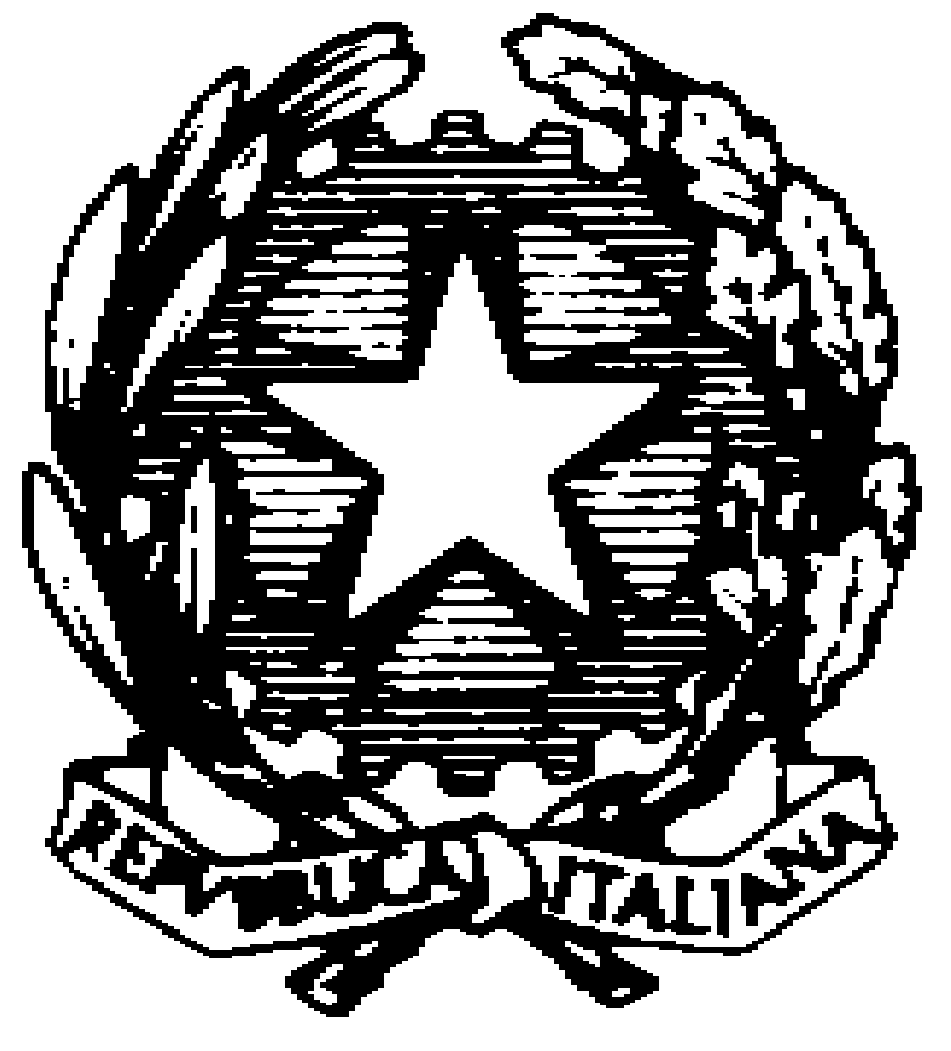 ISTITUTO DI ISTRUZIONE SUPERIORE “CAMBI-SERRANI”Falconara Marittima (AN)Distretto Scolastico  n. 9 – Cod. Mecc.  ANISOO2001 – C.F.  93022250422PIANO DIDATTICO PERSONALIZZATOper alunni con bisogni educativi speciali(BES – Dir. Min. 27/12/2012 –C.M. n. 8 del 6/3/2013 e Nota 2563 del 22/11/2013)ANNO SCOLASTICO  202../202..Alunno/a:         Classe:           		Sezione:             Coordinatore di classe:		     Referente d’Istituto BES:	     Sezione A -  DATI ANAGRAFICI E INFORMAZIONI ESSENZIALI DI PRESENTAZIONE DELL’ALUNNO/ASezione B - CARATTERISTICHE DEL PROCESSO DI APPRENDIMENTO e DEL COMPORTAMENTO dell’ALUNNO/ASezione  C - Dopo un’attenta valutazione da parte del Consiglio di Classe delle possibili MISURE DISPENSATIVE e COMPENSATIVE proposte secondo la normativa ministeriale, ogni docente sceglie quelle ritenute più idonee e indica gli opportuni interventi di individualizzazione  e le modalità di verifica più adatteSezione DSi concorda con la famiglia e lo studente:  Nelle attività di studio l’allievo/a: ☐ 	è seguito da un Tutor nelle discipline:      con cadenza:    	☐ quotidiana 	☐ bisettimanale  ☐ settimanale  	☐ quindicinale ☐ 	è seguito da familiari☐ 	ricorre all’aiuto di  compagni☐ 	utilizza strumenti compensativi☐ 	altro 	     Strumenti da utilizzare  nel lavoro a casa ☐  	strumenti informatici (pc, videoscrittura con correttore ortografico,…)☐  	tecnologia di sintesi vocale☐ 	 appunti scritti al pc ☐  	registrazioni digitali☐ 	materiali multimediali (video, simulazioni…)☐ 	testi semplificati e/o ridotti☐ 	fotocopie ☐ 	schemi e mappe☐ 	altro  	     Attività  scolastiche individualizzate programmate ☐ 	attività di recupero☐ 	attività di consolidamento e/o di potenziamento☐ 	attività di laboratorio☐ 	attività di classi aperte (per piccoli gruppi)☐ 	attività curriculari all’esterno dell’ambiente scolastico☐ 	attività di carattere culturale, formativo, socializzante ☐	altro  	     Le parti coinvolte si impegnano a rispettare quanto condiviso e concordato, nel presente PDP, per il successo formativo dell’alunno/a.FIRMA DEI DOCENTIFIRMA DEI GENITORI                                                     FIRMA DELL’ALUNNO/A                                                                                                    (se in età adeguata)Falconara Marittima,                                                                                  IL DIRIGENTE SCOLASTICO                                                                                      Prof.ssa Stefania SignoriniCognome e nomeData di nascitaLuogo di nascitaResidente aRecapito telefonicoe-mailIndividuazione della situazione di bisogno educativo speciale ad opera di ☐ Servizio sanitario: diagnosi e relazioni cliniche☐ Altro servizio☐ Consiglio di classeLingua madre (solo per alunni stranieri)Eventuali altre lingue conosciute oltre l’italiano (solo per alunni stranieri) Rapporti  scuola famiglia(dati rilevabili se presenti nella diagnosi/certificazione)OSSERVAZIONI IN CLASSE(dati rilevati direttamente dagli insegnanti)PROPRIETA’ LINGUISTICA☐ difficoltà nella strutturazione della frase☐ difficoltà nel reperimento lessicale☐ difficoltà nell’esposizione orale☐ conoscenza di un lessico di base minimoMEMORIA e ATTENZIONEDifficoltà nel memorizzare:  ☐ categorizzazioni  ☐ formule, strutture grammaticali, algoritmi (tabelline,	nomi, date …)  ☐ sequenze e procedure☐ Difficoltà di concentrazione☐ Difficoltà di ascoltoCOMPRENSIONE e altre caratteristiche dell’area cognitiva e metacognitivaDifficoltà di comprensione:☐ si                            ☐ poca                      ☐ no☐ difficoltà di individuare i concetti chiave☐ difficoltà di analisi☐ difficoltà nell’organizzare le conoscenze☐ difficoltà nell’applicare le conoscenzeAffaticabilità:☐ si                            ☐ poca                      ☐ noPRASSIE☐ difficoltà di esecuzione☐ difficoltà di pianificazione☐ difficoltà di programmazione e progettazione☐ difficoltà di organizzazione spazio/temporale☐ difficoltà di coordinazione motoriaAPPRENDIMENTO DELLE LINGUE STRANIERE☐ pronuncia difficoltosa☐ difficoltà di acquisizione degli automatismi grammaticali di base☐ difficoltà nella scrittura   ☐ difficoltà acquisizione nuovo lessico☐ notevoli differenze tra comprensione del testo scritto e orale☐ notevoli differenze tra produzione scritta e orale☐ altro:       AREA RELAZIONALE/ COMPORTAMENTALE E SOCIALE☐ difficoltà di relazione con i compagni☐ difficoltà di relazione con i docenti☐ atteggiamenti oppositivi/provocatori ☐ scarso autocontrollo (disturbo in classe, difficoltà a stare fermo..☐ problemi emozionali (particolare timidezza, forte emotività, ansia, attacchi di panico…☐ difficoltà derivanti da alterazioni dello stato di salute (malattie, patologie della sfera psico-affettiva, dipendenze…☐ famiglia problematica☐ situazione di svantaggio socio-economico e culturale ☐ situazione di svantaggio linguistico☐ difficoltà di comunicazione e/o collaborazione tra scuola, famiglia, servizi, enti.. che intervengono nell’☐ altro:      ATTIVITÀ PERSONALIZZATEATTIVITÀ PERSONALIZZATEATTIVITÀ PERSONALIZZATEATTIVITÀ PERSONALIZZATEATTIVITÀ PERSONALIZZATEATTIVITÀ PERSONALIZZATEATTIVITÀ PERSONALIZZATEATTIVITÀ PERSONALIZZATEATTIVITÀ PERSONALIZZATEATTIVITÀ PERSONALIZZATEATTIVITÀ PERSONALIZZATEATTIVITÀ PERSONALIZZATEATTIVITÀ PERSONALIZZATEATTIVITÀ PERSONALIZZATEATTIVITÀ PERSONALIZZATEATTIVITÀ PERSONALIZZATEATTIVITÀ PERSONALIZZATEATTIVITÀ PERSONALIZZATEATTIVITÀ PERSONALIZZATEATTIVITÀ PERSONALIZZATEATTIVITÀ PERSONALIZZATEAttivitàMatematicaLettereStoriaIngleseSc. Motorie sportiveReligioneFisicaScienze…     1)Attività di recupero in itinere☐☐☐☐☐☐☐☐☐☐☐☐☐☐☐☐☐☐☐☐☐2)Tutoraggio Peer Tutoring☐☐☐☐☐☐☐☐☐☐☐☐☐☐☐☐☐☐☐☐☐3)Rimodulazione semplificazione progettazione didattica☐☐☐☐☐☐☐☐☐☐☐☐☐☐☐☐☐☐☐☐☐4)Uso di dispense e materiali didattici di supporto☐☐☐☐☐☐☐☐☐☐☐☐☐☐☐☐☐☐☐☐☐5)Dispensa da un eccessivo carico di compiti con riadattamento e riduzione delle pagine da studiare senza modificare gli obbiettivi☐☐☐☐☐☐☐☐☐☐☐☐☐☐☐☐☐☐☐☐☐6)Dispensa dall’uso del corsivo e dello stampato minuscolo☐☐☐☐☐☐☐☐☐☐☐☐☐☐☐☐☐☐☐☐☐☐☐☐☐☐☐☐☐☐☐7)Dispensa dalla scrittura sotto dettatura di testi e/o appunti☐☐☐☐☐☐☐☐☐☐☐☐☐☐☐☐☐☐☐☐☐☐☐☐☐☐☐☐☐☐☐8)Dispensa dal ricopiare testi o espressioni matematiche dalla lavagna☐☐☐☐☐☐☐☐☐☐☐☐☐☐☐☐☐☐☐☐☐☐☐☐☐☐☐☐☐☐☐9)Dispensa dall’utilizzo di tempi standard☐☐☐☐☐☐☐☐☐☐☐☐☐☐☐☐☐☐☐☐☐☐☐☐☐☐☐☐☐☐☐10)Altro☐☐☐☐☐☐☐☐☐☐☐☐☐☐☐☐☐☐☐☐☐☐☐☐☐☐☐☐☐☐Indicare quali altri strumenti sono stati individuatiSTRUMENTI COMPENSATIVISTRUMENTI COMPENSATIVISTRUMENTI COMPENSATIVISTRUMENTI COMPENSATIVISTRUMENTI COMPENSATIVISTRUMENTI COMPENSATIVISTRUMENTI COMPENSATIVISTRUMENTI COMPENSATIVISTRUMENTI COMPENSATIVISTRUMENTI COMPENSATIVISTRUMENTI COMPENSATIVISTRUMENTI COMPENSATIVISTRUMENTI COMPENSATIVISTRUMENTI COMPENSATIVISTRUMENTI COMPENSATIVISTRUMENTI COMPENSATIVISTRUMENTI COMPENSATIVISTRUMENTI COMPENSATIVISTRUMENTI COMPENSATIVISTRUMENTI COMPENSATIVISTRUMENTI COMPENSATIVIStrumentiMatematicaLettereStoriaIngleseSc. Motorie sportiveReligioneFisicaScienze…1)Utilizzo di computer e tablet (possibilmente con stampante)☐☐☐☐☐☐☐☐☐☐☐☐☐☐☐☐☐☐☐☐2)Utilizzo di programmi di video scrittura con correttore ortografico (possibilmente vocale) e con tecnologie di sintesi vocale (anche per le lingue straniere)☐☐☐☐☐☐☐☐☐☐☐☐☐☐☐☐☐☐☐☐3)Utilizzo di risorse audio (file audio digitali, audiolibri…)☐☐☐☐☐☐☐☐☐☐☐☐☐☐☐☐☐☐☐☐4)Utilizzo del registratore digitale o di altri strumenti di registrazione per uso personale☐☐☐☐☐☐☐☐☐☐☐☐☐☐☐☐☐☐☐☐5)Utilizzo di schemi, tabelle e mappe concettuali come supporto durante compiti, verifiche scritte ed orali.☐☐☐☐☐☐☐☐☐☐☐☐☐☐☐☐☐☐☐☐6)Accordo sulle modalità e i tempi delle verifiche scritte e delle verifiche orali☐☐☐☐☐☐☐☐☐☐☐☐☐☐☐☐☐☐☐☐7)Utilizzo di software didattici e compensativi☐☐☐☐☐☐☐☐☐☐☐☐☐☐☐☐☐☐☐☐8)Altro☐☐☐☐☐☐☐☐☐☐☐☐☐☐☐☐☐☐☐☐Indicare quali altri strumenti sono stati individuatiVERIFICHE PERSONALIZZATE E CRITERI DI VALUTAZIONE  VERIFICHE PERSONALIZZATE E CRITERI DI VALUTAZIONE  VERIFICHE PERSONALIZZATE E CRITERI DI VALUTAZIONE  VERIFICHE PERSONALIZZATE E CRITERI DI VALUTAZIONE  VERIFICHE PERSONALIZZATE E CRITERI DI VALUTAZIONE  VERIFICHE PERSONALIZZATE E CRITERI DI VALUTAZIONE  VERIFICHE PERSONALIZZATE E CRITERI DI VALUTAZIONE  VERIFICHE PERSONALIZZATE E CRITERI DI VALUTAZIONE  VERIFICHE PERSONALIZZATE E CRITERI DI VALUTAZIONE  VERIFICHE PERSONALIZZATE E CRITERI DI VALUTAZIONE  VERIFICHE PERSONALIZZATE E CRITERI DI VALUTAZIONE  VERIFICHE PERSONALIZZATE E CRITERI DI VALUTAZIONE  VERIFICHE PERSONALIZZATE E CRITERI DI VALUTAZIONE  VERIFICHE PERSONALIZZATE E CRITERI DI VALUTAZIONE  VERIFICHE PERSONALIZZATE E CRITERI DI VALUTAZIONE  VERIFICHE PERSONALIZZATE E CRITERI DI VALUTAZIONE  VERIFICHE PERSONALIZZATE E CRITERI DI VALUTAZIONE  VERIFICHE PERSONALIZZATE E CRITERI DI VALUTAZIONE  VERIFICHE PERSONALIZZATE E CRITERI DI VALUTAZIONE  VERIFICHE PERSONALIZZATE E CRITERI DI VALUTAZIONE  VERIFICHE PERSONALIZZATE E CRITERI DI VALUTAZIONE  VerificheMatematicaLettereStoriaIngleseSc. Motorie sportiveReligioneFisicaScienze…     1)Valutare per formare☐☐☐☐☐☐☐☐☐☐☐☐☐☐☐☐☐☐☐☐2)Valorizzare il processo di apprendimento dell’allievo e non solo il prodotto/risultato☐☐☐☐☐☐☐☐☐☐☐☐☐☐☐☐☐☐☐☐3)Facilitare la comprensione delle consegne☐☐☐☐☐☐☐☐☐☐☐☐☐☐☐☐☐☐☐☐4)Valorizzare il contenuto nell’esposizione orale, tenendo conto delle difficoltà espositive☐☐☐☐☐☐☐☐☐☐☐☐☐☐☐☐☐☐☐☐5)Predisporre verifiche scalari☐☐☐☐☐☐☐☐☐☐☐☐☐☐☐☐☐☐☐☐6)Programmare e concordare con l’alunno le verifiche☐☐☐☐☐☐☐☐☐☐☐☐☐☐☐☐☐☐☐☐7)Prevedere verifiche orali a compensazione di quelle scritte (soprattutto per la lingua straniera) ove necessario☐☐☐☐☐☐☐☐☐☐☐☐☐☐☐☐☐☐☐☐8)Far usare strumenti e mediatori didattici nelle prove sia scritte sia orali☐☐☐☐☐☐☐☐☐☐☐☐☐☐☐☐☐☐☐☐9)Programmare tempi più lunghi per l’esecuzione delle prove☐☐☐☐☐☐☐☐☐☐☐☐☐☐☐☐☐☐☐☐10) Ridurre e adattare il numero degli esercizi senza modificare gli obiettivi☐☐☐☐☐☐☐☐☐☐☐☐☐☐☐☐☐☐☐☐11) Evitare la sovrapposizione di verifiche su più materie nella stessa giornata☐☐☐☐☐☐☐☐☐☐☐☐☐☐☐☐☐☐☐☐12) Nelle verifiche scritte, utilizzare domande a risposta multipla e ridurre al minimo le domande a risposta aperta (con possibilità di completamento e/o arricchimento con una  discussione orale)☐☐☐☐☐☐☐☐☐☐☐☐☐☐☐☐☐☐☐☐13) Altro☐☐☐☐☐☐☐☐☐☐☐☐☐☐☐☐☐☐☐☐Indicare quali altri strumenti sono stati individuatiCOGNOME E NOMEDISCIPLINAFIRMA